基隆市110學年度資賦優異兒童提早入國民小學、國小一般智能暨國中學術性向(數理、英語)資賦優異學生鑑定說明會通知單一、時間：109年12月19日（週六）上午09:00 ~ 12:00。二、地點：基隆市仁愛國小多功能會議室（200基隆市仁愛區仁二路139號）三、參加對象：（一）本市公私立國民中小學教師。 （二）本市對資賦優異兒童提早入國民小學、國小一般智能與國中學術性向(數理、英語)資       賦優異教育有興趣之家長。四、活動流程：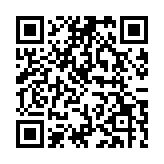 五、報名方式：   （一）請至「全國特殊教育資訊網」報名，報名網址如下：https://special.moe.gov.tw/study_login.php?id=483052　        或掃描Qrcode進入報名網址   （二）如不便使用網路報名之家長，請填寫下方紙本報名資訊後傳真至深美國小資優組          (02-24655161)-------------------------沿-----線-----撕-----下------------------------報名參加  □資賦優異兒童提早入國民小學鑑定          □國小資賦優異學生鑑定           □國中學術性向資賦優異學生鑑定學生姓名：________________  班級：_____________  家長姓名：________________ 與會人數： ________________位通訊電話 市話：________________ 手機：________________報名參加110學年度資賦優異兒童提早入國民小學鑑定 彙整表(表格不敷使用請自行增加列數)彙整後請傳真至深美國小資優組02-24655161，以利統計當天報名人數，感謝您！報名參加110學年度國小一般智能資賦優異學生鑑定 彙整表(表格不敷使用請自行增加列數)彙整後請傳真至深美國小資優組02-24655161，以利統計當天報名人數，感謝您！報名參加110學年度國中學術性向(數理、英語)資賦優異學生鑑定 彙整表 (表格不敷使用請自行增加列數)彙整後請傳真至深美國小資優組02-24655161，以利統計當天報名人數，感謝您！活動時間活動內容主持人/講師09：00～09：20報到教育處09：20～09：30長官致辭教育處代表09：30～10：30如何發掘及培養具有資優潛能的孩子臺北市立大學吳淑敏教授10：30～11：00基隆市資賦優異兒童提早入國民小學、國小一般智能暨國中學術性向(數理、英語)資賦優異資優資源班推展現況與鑑定流程說明教育處代表11：00～12：00Q&A時間臺北市立大學吳淑敏教授德和國小、深美國小、長樂國小、銘傳國中、武崙國中、 中山高中國中部幼兒園學生姓名家長姓名通訊電話與會人數市話：手機：市話：手機：市話：手機：市話：手機：市話：手機：市話：手機：市話：手機：市話：手機：市話：手機：市話：手機：市話：手機：市話：手機：市話：手機：市話：手機：市話：手機：學校班級學生姓名家長姓名通訊電話與會人數市話：手機：市話：手機：市話：手機：市話：手機：市話：手機：市話：手機：市話：手機：市話：手機：市話：手機：市話：手機：市話：手機：市話：手機：市話：手機：市話：手機：市話：手機：學校班級學生姓名家長姓名通訊電話與會人數市話：手機：市話：手機：市話：手機：市話：手機：市話：手機：市話：手機：市話：手機：市話：手機：市話：手機：市話：手機：市話：手機：市話：手機：市話：手機：市話：手機：市話：手機：